Balázs Petra - Ciprusi szakmai gyakorlat2022 február 24-én megkezdődött várva várt utunk Ciprusra. Természetesen az elején mindenkiben volt egy kis félelem, viszont ez a megérkezés után már hamar elillant, hiszen mindenhol nagyon kedves és segítőkész emberekkel voltunk.A kint töltött három hét alatt, minden héten öt napot dolgoztunk nyolc órában, hétvégén pedig igazán bámulatos helyeket láthattunk egy-egy kirándulás keretein belül. A gyakorlati helyeinket tekintve, nagyon kellemesen csalódtam. Amíg a fiúk egy műhelyben dolgoztak, én és Zsófi egy gyönyörű cukrászdában tanulhattuk meg a különféle finomabbnál finomabb sütemények elkészítésének apró trükkjeit. Mindezek mellett azért is nagyon boldog voltam, hogy egy ennyire jó csapattal dolgozhattam együtt a La Galerie cukrászdában. Az utazás előtti félelmeimmel ellentétben, mindenki nagyon kedves, és segítőkész volt. Nagyon hamar sikerült otthonosan éreznünk magunkat.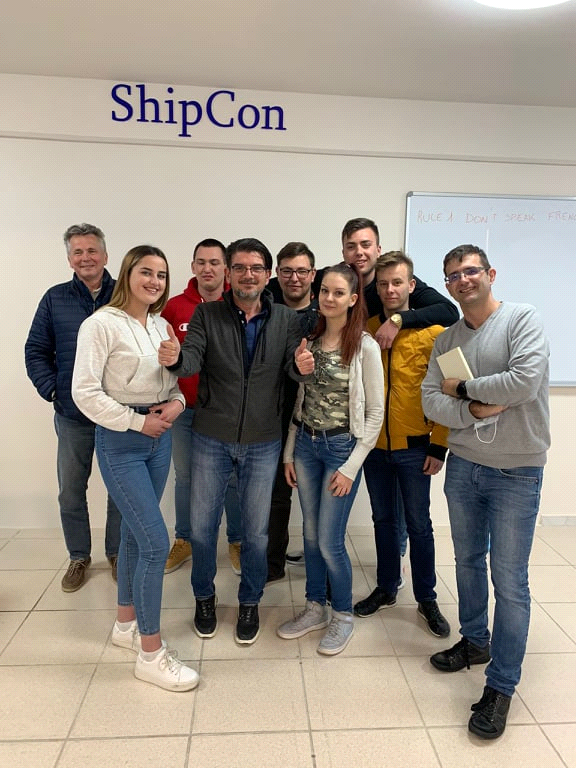 